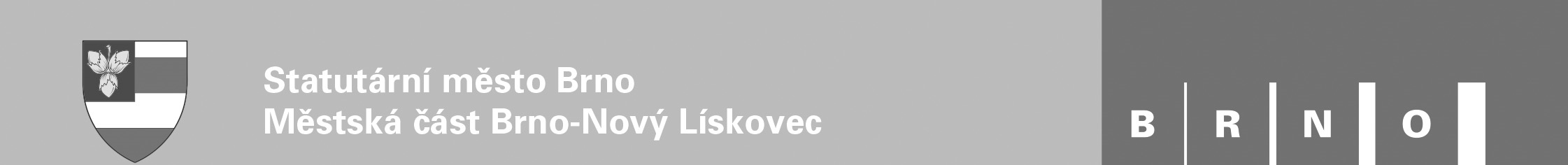 ÚŘAD MĚSTSKÉ ČÁSTI, ODBOR STAVEBNÍ A VŠEOBECNÝ, OBLÁ 75 A, 634 00 BRNOÚŘAD MĚSTSKÉ ČÁSTI, ODBOR STAVEBNÍ A VŠEOBECNÝ, OBLÁ 75 A, 634 00 BRNOÚŘAD MĚSTSKÉ ČÁSTI, ODBOR STAVEBNÍ A VŠEOBECNÝ, OBLÁ 75 A, 634 00 BRNOÚŘAD MĚSTSKÉ ČÁSTI, ODBOR STAVEBNÍ A VŠEOBECNÝ, OBLÁ 75 A, 634 00 BRNOÚŘAD MĚSTSKÉ ČÁSTI, ODBOR STAVEBNÍ A VŠEOBECNÝ, OBLÁ 75 A, 634 00 BRNOÚŘAD MĚSTSKÉ ČÁSTI, ODBOR STAVEBNÍ A VŠEOBECNÝ, OBLÁ 75 A, 634 00 BRNOÚŘAD MĚSTSKÉ ČÁSTI, ODBOR STAVEBNÍ A VŠEOBECNÝ, OBLÁ 75 A, 634 00 BRNONAŠE ČJ:NAŠE ČJ:Nárožný s.r.o.Nárožný s.r.o.Nárožný s.r.o.VYŘIZUJE:VYŘIZUJE:Šípek Michal Ing.Šípek Michal Ing.Košinova 2908/103Košinova 2908/103Košinova 2908/103TEL.:.TEL.:.54742891854742891861200 Brno-Královo Pole61200 Brno-Královo Pole61200 Brno-Královo PoleDATUM:DATUM:19.10.202319.10.2023Objednávka č. OBJ/372/2023/OSVObjednávka č. OBJ/372/2023/OSVObjednávka č. OBJ/372/2023/OSVObjednávka č. OBJ/372/2023/OSVObjednávka č. OBJ/372/2023/OSVObjednávka č. OBJ/372/2023/OSVObjednávka č. OBJ/372/2023/OSVObjednáváme u Vás provedení opravy odpadkových košů v Parku pod Plachtami v souladu s Vaší nabídkou ze dne  19.10.2023Objednáváme u Vás provedení opravy odpadkových košů v Parku pod Plachtami v souladu s Vaší nabídkou ze dne  19.10.2023Objednáváme u Vás provedení opravy odpadkových košů v Parku pod Plachtami v souladu s Vaší nabídkou ze dne  19.10.2023Objednáváme u Vás provedení opravy odpadkových košů v Parku pod Plachtami v souladu s Vaší nabídkou ze dne  19.10.2023Objednáváme u Vás provedení opravy odpadkových košů v Parku pod Plachtami v souladu s Vaší nabídkou ze dne  19.10.2023Objednáváme u Vás provedení opravy odpadkových košů v Parku pod Plachtami v souladu s Vaší nabídkou ze dne  19.10.2023Objednáváme u Vás provedení opravy odpadkových košů v Parku pod Plachtami v souladu s Vaší nabídkou ze dne  19.10.2023Termín dodání nejpozději do:Termín dodání nejpozději do:Termín dodání nejpozději do:15.12.202315.12.202315.12.202315.12.2023Cena nejvýše do:Cena nejvýše do:Cena nejvýše do:162 745,00 Kč včetně DPH162 745,00 Kč včetně DPH162 745,00 Kč včetně DPH162 745,00 Kč včetně DPHFakturu zašlete na adresu:Fakturu zašlete na adresu:Fakturu zašlete na adresu:Fakturu zašlete na adresu:Fakturu zašlete na adresu:Fakturu zašlete na adresu:Fakturu zašlete na adresu:Statutární město BrnoStatutární město BrnoStatutární město BrnoStatutární město BrnoStatutární město BrnoStatutární město BrnoStatutární město BrnoMČ Brno Nový LískovecMČ Brno Nový LískovecMČ Brno Nový LískovecMČ Brno Nový LískovecMČ Brno Nový LískovecMČ Brno Nový LískovecMČ Brno Nový LískovecOblá 75aOblá 75aOblá 75aOblá 75aOblá 75aOblá 75aOblá 75a634 00 Brno634 00 Brno634 00 Brno634 00 Brno634 00 Brno634 00 Brno634 00 BrnoIČ: 44992785IČ: 44992785IČ: 44992785IČ: 44992785IČ: 44992785IČ: 44992785IČ: 44992785DIČ: CZ44992785DIČ: CZ44992785DIČ: CZ44992785DIČ: CZ44992785DIČ: CZ44992785DIČ: CZ44992785DIČ: CZ44992785Na faktuře prosím uveďte číslo objednávkyNa faktuře prosím uveďte číslo objednávkyNa faktuře prosím uveďte číslo objednávkyNa faktuře prosím uveďte číslo objednávkyNa faktuře prosím uveďte číslo objednávkyNa faktuře prosím uveďte číslo objednávkyNa faktuře prosím uveďte číslo objednávkyS pozdravemS pozdravemS pozdravemS pozdravemS pozdravemS pozdravemS pozdravemIng. Kamila TokošováVedoucí OSV